CLAN MACLAREN SOCIETY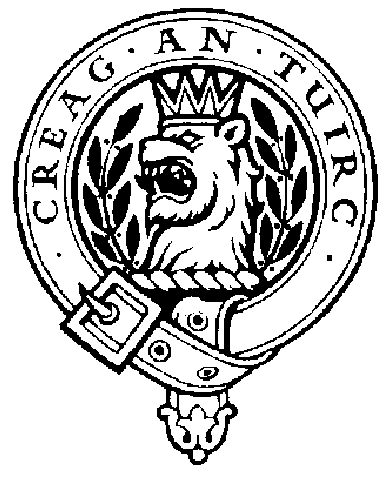 RENEWAL FORM *For members not paying by standing order*Annual members are reminded that subscriptions become due on the 1st January each year. Please ignore this if you have already paid. Regretfully, if no payment is received by the end of this year, it will be assumed you no longer wish to retain membership.  After 7 years continuous membership, annual members may opt for an upgrade to Life Membership for a one off payment of £60.Annual subscription renewal:	£12 / $17Life Membership:		£120/$166	           Couple Life Membership:   £170/$235Payment may be also be made using PayPal.  Go to www.clanmaclarensociety.com, select Society, scroll down to Membership and select from the drop down menu...................................................................................................................................................................................Clan MacLaren Society                       Subscription Renewal               Membership No (if known):To:  Membership Secretary CMS, Mrs Sheena Maclaren, 20 Dudley Terrace, Edinburgh EH6 4QH, UKOr   Treasurer CMSNA, Mr Mark A McLaren, 611 Indian Home Road, Danville, CA 94526-4366, USAI/We enclose a cheque  for the sum of £............./$........... for my/our Annual Subscription(s) for the year.Including a donation towards the upkeep of the Kirk at Balquhidder:       £..............  / $.............(please note this is not the ruins of the Auld Kirk)Cheques should be made payable to Clan MacLaren Society        Receipt required  Name: (Block Capitals please) ............................................................................................................................Address:   ........................................................................................................................................................................................................................................................................            Post Code .......................Email:........................................................................ Please supply this so we can update recordsIt will only be used to send information about CMS and will not be given to any third party.